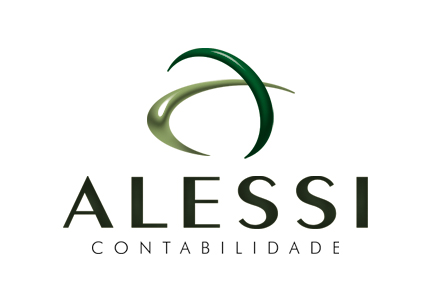   AGENDA INFORMATIVA 22/2017PARA NÓS CONTABILIDADE É ISSO: Passar o dia acompanhando os seus negócios com suas metas e sua gente!!!FÉRIAS COLETIVAS:Caso esteja planejando conceder FÉRIAS COLETIVAS aos seus funcionários, deverá observar o que segue:As férias coletivas não podem ser inferior a 10 (dez) dias corridos.Os funcionários que não completarem o período aquisitivo de férias (12 meses), até o dia das férias coletivas, terão o mesmo direito que os demais funcionários da empresa.Caso queiram conceder férias coletivas, o escritório deverá ser avisado com 20 dias de antecedência, paraque possamos comunicar o Ministério do Trabalho e o Sindicato de cada categoria13º SALÁRIO:Lembramos que segue em anexo a 1ª parcela do 13º Salário, a qual deverá ser paga até dia 30/11/2017.DÉBITOS SIMPLES NACIONAL.Solicitamos que as empresas optante Simples Nacional, que possuem débitos, nos contatem para efetuar a regularização, pois correm o riscode serem excluídos do regime em 2018. Frederico Westphalen-RS, 30 de Novembro de 2017.